#11760462v5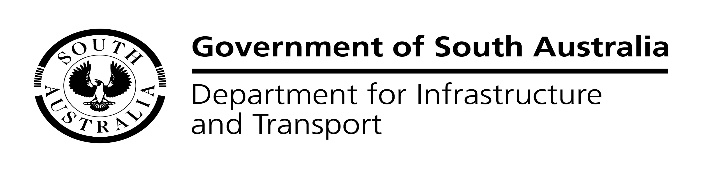  THINK SAFEA POSITIVE SAFETY CULTURE IS EXPECTED ON EVERY DIT PROJECT WORKSITEDIT’s Safety Culture Measures are applied to WHS management systems and on-site practices.On-site behaviours are monitored against documented safety requirements. Authority is given to everyone to stop ‘at risk or ‘unsafe’ behaviour. THINK SAFEA POSITIVE SAFETY CULTURE IS EXPECTED ON EVERY DIT PROJECT WORKSITEDIT’s Safety Culture Measures are applied to WHS management systems and on-site practices.On-site behaviours are monitored against documented safety requirements. Authority is given to everyone to stop ‘at risk or ‘unsafe’ behaviour. PLAN SAFESAFETY RISKS WILL BE CONTROLLED ON ALL DIT PROJECT WORKSITESA project risk assessment must be undertaken prior to commencing work. Task risk assessments must be undertaken, documented and controls implemented prior to commencing work.Residual ‘Safety in Design’ risks must be controlled. SWMS/JSAs must be reviewed by a competent person and be signed onto by all workers involved before works commence. Licences must be validated before undertaking high risk construction work.  PLAN SAFESAFETY RISKS WILL BE CONTROLLED ON ALL DIT PROJECT WORKSITESA project risk assessment must be undertaken prior to commencing work. Task risk assessments must be undertaken, documented and controls implemented prior to commencing work.Residual ‘Safety in Design’ risks must be controlled. SWMS/JSAs must be reviewed by a competent person and be signed onto by all workers involved before works commence. Licences must be validated before undertaking high risk construction work.  START SAFEEVERY PERSON ON A DIT PROJECT WORKSITE WILL:Be physically and psychologically fit for work.Be free of alcohol and/or illegal drugs.Be protected from exposure to second-hand tobacco smoke. Wear a hard hat, safety glasses, safety footwear, Hi Vis reflective vest or jacket, long pants and long sleeves (rolled down), and carry safety gloves.Be inducted regarding safety requirements and potential hazards.Ensure they do not place themselves or others at risk of injury. START SAFEEVERY PERSON ON A DIT PROJECT WORKSITE WILL:Be physically and psychologically fit for work.Be free of alcohol and/or illegal drugs.Be protected from exposure to second-hand tobacco smoke. Wear a hard hat, safety glasses, safety footwear, Hi Vis reflective vest or jacket, long pants and long sleeves (rolled down), and carry safety gloves.Be inducted regarding safety requirements and potential hazards.Ensure they do not place themselves or others at risk of injury. START SAFEEVERY PERSON ON A DIT PROJECT WORKSITE WILL:Be physically and psychologically fit for work.Be free of alcohol and/or illegal drugs.Be protected from exposure to second-hand tobacco smoke. Wear a hard hat, safety glasses, safety footwear, Hi Vis reflective vest or jacket, long pants and long sleeves (rolled down), and carry safety gloves.Be inducted regarding safety requirements and potential hazards.Ensure they do not place themselves or others at risk of injury. WORK SAFE                                                                                                                                            -  THE FOLLOWING MINIMUM CONTROLS APPLY ON ALL DIT CONSTRUCTION WORKSITES WORK SAFE                                                                                                                                            -  THE FOLLOWING MINIMUM CONTROLS APPLY ON ALL DIT CONSTRUCTION WORKSITES WORK SAFE                                                                                                                                            -  THE FOLLOWING MINIMUM CONTROLS APPLY ON ALL DIT CONSTRUCTION WORKSITES WORK SAFE                                                                                                                                            -  THE FOLLOWING MINIMUM CONTROLS APPLY ON ALL DIT CONSTRUCTION WORKSITES WORK SAFE                                                                                                                                            -  THE FOLLOWING MINIMUM CONTROLS APPLY ON ALL DIT CONSTRUCTION WORKSITES WORK SAFE                                                                                                                                            -  THE FOLLOWING MINIMUM CONTROLS APPLY ON ALL DIT CONSTRUCTION WORKSITES WORK SAFE                                                                                                                                            -  THE FOLLOWING MINIMUM CONTROLS APPLY ON ALL DIT CONSTRUCTION WORKSITESEXCLUSION ZONESThe requirement for exclusion zones and methods of delineation must be risk assessed, site rules established, documented and enforced.Where cones are the chosen method of delineation, blue cones must be used. No person shall enter an exclusion zone without a positive signal from the operator and disengagement of the item of plant. There must be positive communication or line of sight with the plant operator and all workers inside an exclusion zone, all activity must immediately stop if communication or line of sight is lost.Worksite layouts must ensure adequate separation of plant and people.TRAFFIC MANAGEMENTTraffic and pedestrian interactions must be risk assessed, planned and managed to ensure segregation of plant, traffic and people.Traffic controllers must be provided the safest level of protection as far as reasonably practicable (e.g. eliminate need to be near live traffic, or provide physical protection). Traffic controllers must wear the correct PPE in accordance with AS/NZS 4602.1 Traffic Management personnel must have necessary licences and be competent to the task.Only ticketed WZTM personnel to set up traffic control devices.Site rules must be established to minimise traffic controller distractions e.g. no phones, music. WORKING AT HEIGHTS  No person shall work above two metres without fall protection or prevention. Scaffolding must be designed, erected and inspected by a competent person.Industrial ladders, rated over 120kg, should only be used where the use of a safer system such as scaffolding or an Elevating Work Platform is not reasonably practicable. Unsecured ladders are not permitted.Three points of contact must be maintained when ascending or descending a ladder.CRANES AND LIFTINGNo person shall position themselves under a suspended load or between a crane and its load.The relevant Licence to Perform High Risk Work must be held by workers performing crane and hoist operations and dogging and rigging work.All lifting equipment must be visually inspected prior to use and undergo detailed inspection every 3 months.Defective or damaged lifting equipment must be tagged out-of-service and removed from site.CONFINED SPACES  A confined space Entry Permit must be issued by a competent person for each entry into a confined space.Confined spaces must only be entered by trained workers who are authorised on an Entry Permit to enter.Continuous atmospheric monitoring is required for confined space work.First aid and rescue procedures must be established and rehearsed with relevant workers.A standby person must be assigned and a two-way system of communication established. ELECTRICITY AND SERVICES  Location of all underground and overhead services must be identified prior to work commencing (e.g. dial before you dig, service locator).Minimum safe working distances and no-go zones with risk assessments established when working near powerlines.Electrical circuits must be isolated (where practical) and verified safe.HAZARDOUS CHEMICALS/SUBSTANCESHazardous chemicals must be stored in accordance with manufacturer’s instructions, and be correctly labelled.Storage areas must display appropriate warning signage and be equipped with relevant emergency and safety equipment.Safety Data Sheets must be current and on site.Fuels must not be stored in unventilated storage areas.CRANES AND LIFTINGNo person shall position themselves under a suspended load or between a crane and its load.The relevant Licence to Perform High Risk Work must be held by workers performing crane and hoist operations and dogging and rigging work.All lifting equipment must be visually inspected prior to use and undergo detailed inspection every 3 months.Defective or damaged lifting equipment must be tagged out-of-service and removed from site.CONFINED SPACES  A confined space Entry Permit must be issued by a competent person for each entry into a confined space.Confined spaces must only be entered by trained workers who are authorised on an Entry Permit to enter.Continuous atmospheric monitoring is required for confined space work.First aid and rescue procedures must be established and rehearsed with relevant workers.A standby person must be assigned and a two-way system of communication established. ELECTRICITY AND SERVICES  Location of all underground and overhead services must be identified prior to work commencing (e.g. dial before you dig, service locator).Minimum safe working distances and no-go zones with risk assessments established when working near powerlines.Electrical circuits must be isolated (where practical) and verified safe.HAZARDOUS CHEMICALS/SUBSTANCESHazardous chemicals must be stored in accordance with manufacturer’s instructions, and be correctly labelled.Storage areas must display appropriate warning signage and be equipped with relevant emergency and safety equipment.Safety Data Sheets must be current and on site.Fuels must not be stored in unventilated storage areas.TRENCHING AND EXCAVATIONSUnderground utilities services are identified and physically located before excavation commences (e.g. dial before you dig, service locator).Bench, batter, shore any excavation, trench or pit in excess of 1.5 metres.Keep equipment, plant, stockpiles and soil a minimum of 1 metre from the zone of influence.No person to be in an excavation deeper than 1.5 metres without a lookout person present at all times.All excavations to be protected appropriately (barricading, fall protection, bunting, signage)Emergency planning and response is implemented for all excavations and trenching works over 1.5 metres.OPERATING MOBILE PLANT AND DRIVINGMobile plant operators must be licensed and verified as competent to operate the plant. All plant must be inducted onto site and have a visual indicator confirming induction was conducted.Items of mobile plant will have a current plant risk assessment, daily pre-start inspection and be tagged out if faulty.On-site vehicles must have operational reversing alarms and rotating beacons. Seatbelts, where fitted, must be worn.Where practical, vehicles and mobile plant must be reversed parked when not in use.Vehicles and plant must not be parked in a manner that will allow unplanned movement.Vehicles and mobile plant items must not be left unattended with engines running.DEMOLITIONA documented demolition plan must be created before demolition commences.Demolition warning signs and exclusion zones must be in place before starting.Utility services must be protected, isolated or disconnected and verified by a competent person.Unauthorised entry to the work area must be prevented.Emergency plans must be established.TRENCHING AND EXCAVATIONSUnderground utilities services are identified and physically located before excavation commences (e.g. dial before you dig, service locator).Bench, batter, shore any excavation, trench or pit in excess of 1.5 metres.Keep equipment, plant, stockpiles and soil a minimum of 1 metre from the zone of influence.No person to be in an excavation deeper than 1.5 metres without a lookout person present at all times.All excavations to be protected appropriately (barricading, fall protection, bunting, signage)Emergency planning and response is implemented for all excavations and trenching works over 1.5 metres.OPERATING MOBILE PLANT AND DRIVINGMobile plant operators must be licensed and verified as competent to operate the plant. All plant must be inducted onto site and have a visual indicator confirming induction was conducted.Items of mobile plant will have a current plant risk assessment, daily pre-start inspection and be tagged out if faulty.On-site vehicles must have operational reversing alarms and rotating beacons. Seatbelts, where fitted, must be worn.Where practical, vehicles and mobile plant must be reversed parked when not in use.Vehicles and plant must not be parked in a manner that will allow unplanned movement.Vehicles and mobile plant items must not be left unattended with engines running.DEMOLITIONA documented demolition plan must be created before demolition commences.Demolition warning signs and exclusion zones must be in place before starting.Utility services must be protected, isolated or disconnected and verified by a competent person.Unauthorised entry to the work area must be prevented.Emergency plans must be established.POWER TOOLS AND EQUIPMENT Safe systems of work are to be documented for power tool use.Power tools and equipment must be free of faults and fitted with required safety devices (guards, handles etc).All site power (inc generators) must be protected by RCDs.Electrical leads, tools and powered plant must have valid and current test tags attached.Electrical leads must be elevated off ground and be clear of water and traffic paths. 9 inch Grinders are not permitted on any DIT worksite.CHAIN OF RESPONSIBILITY (CoR)CoR obligations are implemented to ensure actions (or inactions) do not impact on the health and safety of any other person.Site personnel, including sub-contractors, are aware of their obligations under CoR.All loads brought onto or leaving a DIT project worksite will be properly restrained. HOUSEKEEPINGSite housekeeping rules and responsibilities must be established and site layouts must support good housekeeping (e.g. designated delivery areas, waste management, storage areas, walkways and signage).Storage areas and containers must be maintained in an organised state.Fire extinguishers and first aid kits must be inspected at six monthly intervals.MOBILE PHONESMobile phones must not be used whilst walking in the work site.Mobile phones must be cradled and only used hands free whilst driving a vehicle or operating plant on-site.SITE RULESSite rules and consequences for breaches of rules must be established for each DIT Construction Safety Expectation applicable to the contracted works.POWER TOOLS AND EQUIPMENT Safe systems of work are to be documented for power tool use.Power tools and equipment must be free of faults and fitted with required safety devices (guards, handles etc).All site power (inc generators) must be protected by RCDs.Electrical leads, tools and powered plant must have valid and current test tags attached.Electrical leads must be elevated off ground and be clear of water and traffic paths. 9 inch Grinders are not permitted on any DIT worksite.CHAIN OF RESPONSIBILITY (CoR)CoR obligations are implemented to ensure actions (or inactions) do not impact on the health and safety of any other person.Site personnel, including sub-contractors, are aware of their obligations under CoR.All loads brought onto or leaving a DIT project worksite will be properly restrained. HOUSEKEEPINGSite housekeeping rules and responsibilities must be established and site layouts must support good housekeeping (e.g. designated delivery areas, waste management, storage areas, walkways and signage).Storage areas and containers must be maintained in an organised state.Fire extinguishers and first aid kits must be inspected at six monthly intervals.MOBILE PHONESMobile phones must not be used whilst walking in the work site.Mobile phones must be cradled and only used hands free whilst driving a vehicle or operating plant on-site.SITE RULESSite rules and consequences for breaches of rules must be established for each DIT Construction Safety Expectation applicable to the contracted works.